Ship Tangram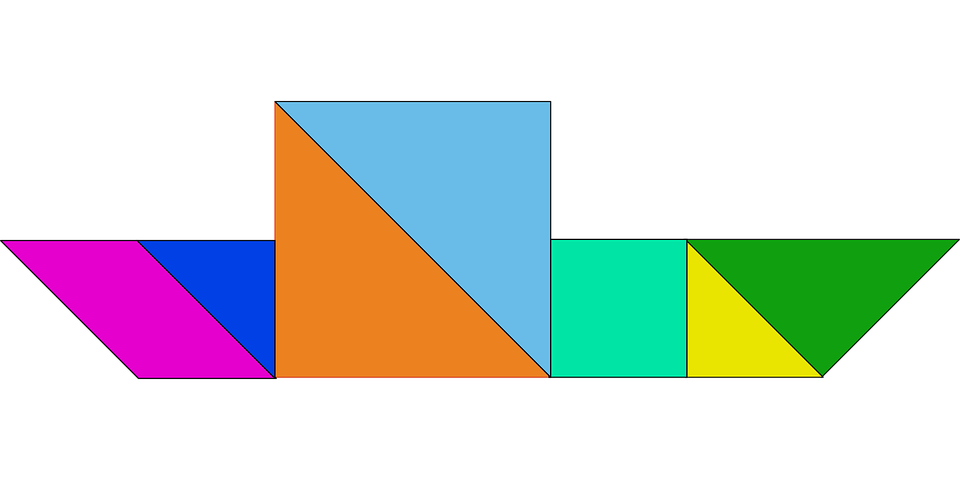 Cut the shapes out, jumble them up and fit them back together (without looking at another one!) 